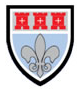 Sixth Form Opportunities Bulletin 10/10/2019Get more information or sign up for any of the following in the Year Group Leader’s office(URGENT! Next week) Teeside University Open DayWednesday 16 October 2019Contributions towards travel costs may be available. However, these will be offered on a first come, first served basis and conditions do apply.To make a booking please visit www.tees.ac.uk/opendays, and then select the ‘book as a group’ option.Alternatively contact Kate Nelson if you have any further queries; 01642 382592 or e-mail k.nelson@tees.ac.uk for guidelines International Year of the Periodic Table 2019 Public LectureThis lecture is part of our free-to-attend series in celebration of the International Year of the Periodic Table (IYPT 2019), and is aimed at the public and established chemists alike.21 October 201918:00Discovery Museum, Blandford Square, Newcastle Upon Tyne, NE1 4JAThis talk will begin at 18:00 and last slightly less than an hour. We encourage you to arrive 15 minutes before the advertised start time in order to get a seat.Attendance at this event is free and does not require registration. Simply come along on the day.The National Apprenticeship ShowNewcastle Racecourse6th and 7th of November.Time of Arrival(s):10.00amOnly 10 places availableSee Mr Cottington in the first instance or Mrs McEwan Email sam@nationalapprenticeshipshow.orgSixth Form Evening Lectures (STEM)Discover why physics, maths and engineering matter and where these subjects can lead by attending a series of inspirational lectures at Northumbria University.Every Thursday17:30Starting 3rd OctoberBook you place at nustem.uk/eveninglecturesICT Apprentices for Newcastle City CouncilICT Services are currently recruiting for ICT Apprentices to start in the next month or so, they will be working across Schools and Corporate IT Services. Please see link https://www.northeastjobs.org.uk/job/Apprenticeship_ICT/191943UniTaster DaysEngineering Taster Day - CU ScarboroughBusiness and Economics taster day - Aston UniversityPost-16 Campus Visits - University of Cumbriainsight4me Business: Business Decisions & Strategy - Curriculum Insights - University of East AngliaUniversity Guest Lecture - Multimedia Sports Journalism - University of NorthamptonUniversity Guest Lecture - Games Art - University of NorthamptonFine Art Experience Day - South Essex CollegePresentation Skills Workshops for Year 10,11 and 12 students - Teesside UniversityEngaging the influencers: the key university facts for parents workshop - UniTasterDays LtdFor more information on any of the UniTaster Days go to unitasterrdays.comSport Science PracticalWednesday 30th OctoberNorthumbria University’s state-of-the-art Sport Science labsYear 12/equivalent students will have the opportunity to get a high-level, hands-on experience of Sport Science at Northumbria.Arrive 10am-12:15pm Wear sports kitOptional tour of Sport Central will followSpaces are limited due to the size of the lab, so please contact j.grummitt@northumbria.ac.uk if you have interested students.Maths LectureNorthumbria UniversityMathematics lecture by Oxford University13th November17:00 to 18:00Professor Vicky Neale.Music CompositionDancing on the TyneA workshop rediscovering Newcastle’s ‘Scottish’ dance tunesYears 7-1322 November1:45-330pmNewcastle Lit and Phil Society